проект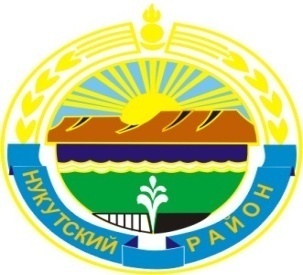 Муниципальное образование «Нукутский район»ДУМА МУНИЦИПАЛЬНОГО ОБРАЗОВАНИЯ«НУКУТСКИЙ  РАЙОН»Шестой созыв РЕШЕНИЕ18 июня 2019 г.                                           №                                                     п.НовонукутскийО профилактике социальногосиротства в муниципальномобразовании «Нукутский район»         Заслушав и обсудив информацию заведующей сектором по вопросам семьи и детства и защите их прав Администрации МО «Нукутский район» Ефремовой Н.М. «О профилактике социального сиротства в муниципальном образовании «Нукутский район», руководствуясь ст. 25 Устава муниципального образования «Нукутский район», ДумаРЕШИЛА:1. Информацию заведующей сектором по вопросам семьи и детства и защите их прав Администрации МО «Нукутский район» Ефремовой Н.М. «О профилактике социального сиротства в муниципальном образовании «Нукутский район» принять к сведению (прилагается).2. Рекомендовать главам сельских поселений работать адресно отдельно с каждой семьей, находящейся в банке данных Иркутской области СОП и ТЖС, своевременно выявлять семьи группы «риска».3. ________________________________________________________________________________________________________________________________________________________________________________________________________________________________________________4. Опубликовать настоящее решение с приложением в печатном издании «Официальный курьер» и разместить на официальном сайте муниципального образования «Нукутский район».Председатель Думы муниципальногообразования «Нукутский район»					К.М.БаторовПриложениек решению ДумыМО «Нукутский район»от 28.06.2019 г. №___Профилактика социального сиротства в муниципальном образовании «Нукутский район»Решением проблем социального сиротства сегодня занимаются на всех уровнях власти, работают специалисты различных ведомств, правоохранительных органов, привлечены общественные организации и волонтеры. Усилия направлены на достижение одной цели - обеспечить благополучие детей, и в первую очередь дать возможность ребенку жить и воспитываться в семье. К числу наиболее уязвимых категорий детей относятся:- дети-сироты;- дети, оставшиеся без попечения родителей; - дети-инвалиды;- дети, находящиеся в социально опасном положении.Термин «социальное сиротство» появился в нашем обиходе сравнительно недавно.Сирота – ребёнок, потерявший родителей. Социальные сироты — дети, лишенные попечения родителей, сироты при живых биологических родителях.В настоящее время сиротство приобрело опасную специфику, которая выражается в том, что подавляющее большинство современных сирот (около 90%)— это социальные сироты. Таких детей, к сожалению, становится в районе всё больше.Основными причинами, по которым дети остаются без родительского попечения, являются: лишение родительских прав, уклонение родителей от содержания и воспитания собственных детей, нахождение родителей в местах заключения, неизлечимая болезнь родителей, а также безвестное их отсутствие.Такое положение обусловлено рядом причин, среди которых основными являются: сложное социально-экономическое положение общества, все большее его расслоение по имущественному признаку; духовный кризис общества; последовательное, начатое в начале прошлого века, разрушение института семьи.Социальное сиротство — проблема многоплановая, на фоне постоянно снижающегося в целом по стране уровня рождаемости она приобрела в Российской Федерации угрожающие масштабы и была обозначена правительством как первоочередная задача общефедерального уровня.В чем опасность социального сиротства:нарушение общественного порядка – 58,3%;рост необразованности населения – 8,3%;детская смертность – 33,3%;деградация общества –17,6%;повторяют путь своих родителей – 12,5%.При определенных различиях и особенностях социальных сирот объединяет то, что все они при живых родителях фактически не имеют родной семьи, нормального семейного образа жизни. Дети, лишенные попечения родителей, в большинстве своем становятся воспитанниками государственных образовательных учреждений закрытого типа для детей от младенческого возраста до 18 лет и, как правило, заложниками стрессовой ситуации, отрицательно влияющей на их здоровье и оставляющей глубокий след на судьбе каждого.В последние годы органами законодательной и исполнительной власти Российской Федерации и Иркутской области принят ряд законов и постановлений, направленных на укрепление института семьи и преодоление сиротства.Следует отметить, что предпринятые за последние годы законодательные меры носят не только социально-экономический характер, но и учитывают психолого-педагогические и медицинские аспекты проблемы социального сиротства. Несмотря на позитивность принимаемых мер, проблема социального сиротства остается крайне острой.Динамика количества ежегодно выявляемых детей-сирот и детей, оставшихся без попечения родителейКак видим из таблицы, в 2018 году на территории нашего района наблюдается увеличение количества детей-сирот и детей, оставшихся без попечения родителей в 3,5 раза по сравнению с 2017 годом.На  декабрь 2018 года в МО «Нукутский район» было выявлено 22 ребёнка-сироты (10 семей), и лишь у 8 из них действительно нет родителей.  2 многодетных семьи по 3 ребёнка, у которых матери покончили жизнь самоубийством, причём состояли они в банке данных Иркутской области семей, находящихся в социально-опасном положении (СОП) и 2 семьи по 1 ребёнку.  У 14 есть родители, но они самоустранились от исполнения родительских обязанностей и лишены родительских прав, функцию воспитания детей взяло на себя государство - 4 детей проживают в Заларинском СРЦН д. Тунгуй. На конец отчётного периода это дети без статуса, мать отбывает наказание сроком на 6 лет, в марте 2019 года был суд по лишению родительских прав.- С иском в суд на лишение родительских прав обратились 2 бабушки – 5 детей, где мамы проживают в семьях, но не занимаются детьми; - ограничение в родительских правах по болезни – 2 детей; - ограничение в родительских правах, ребёнок в Иркутской школе-интернате для слабовидящих.В большинстве своём - это дети из многодетных семей, где законным представителем является только мать, отцы у многих просто не  записаны, хотя и есть. Мать-одиночка имеет определённые социальные льготы, а отцы ведут паразитический образ жизни, не работают, злоупотребляют спиртными напитками. Рассматривая ситуацию в целом, надо сказать, что и первое полугодие 2019 года уже составило половину показателей 2018 года. 	За 6 месяцев 2019 года выявлено 10 детей-сирот и детей, оставшихся без попечения родителей. 3- дети-сироты и 7 человек – это социальные сироты.	Лишена родительских прав мать-одиночка в отношении двух детей и 5 детей находятся под предварительной опекой, мать покончила жизнь самоубийством, отец отбывает наказание. 2 детей не имеют статуса. Они помещены в ОГБУСО «Центр помощи детям, оставшимся без попечения родителей, «Гармония» г. Черемхово».  Семья, состоящая в банке данных СОП  Иркутской области. КДН и ЗП Нукутского района вышла с иском в суд об ограничении родительских прав, суд состоится 27 июня.Динамика численности детей-сирот и детей, оставшихся без попечения родителей по муниципальным образованиямПояснение: первая цифра – общее количество детей, вторая – дети-сироты, третья – дети, оставшиеся без попечения родителей, т.е. «социальные сироты».Существуют разные формы принятия детей в семью. Наиболее распространённой стала приёмная семья – форма опеки на возмездной основе. На сегодняшний день в районе  130 детей воспитываются в приёмных семьях,  11 детей – опекаемых семьях, 10 детей на предварительной опеке.6 детей находятся в соцучереждениях и пока не устроены в семью.Все желающие принять ребёнка (детей) в семью проходят обязательное обучение в школе приёмных родителей.Школа приёмных родителей работает по индивидуальному графикуЭффективность решения проблемы социального сиротства определяется наличием системы профилактики и преодоления социального сиротства, включающей в себя следующие направления:Управление системой профилактики и преодоления социального сиротства.Укрепление института семьи, формирование семейных ценностей.Организация инновационной системы сопровождения и реабилитации неблагополучных семей.Развитие, усовершенствование системы социальной интеграции и жизнеустройства детей-сирот.Научно-методическое обеспечение системы профилактики и преодоления социального сиротства.Стабилизация социально-экономических и политических процессов в обществе.Возрождение духовной культуры нации.Экономическая, законодательная, социальная поддержка семьи, материнства и детства.Возрождение, развитие и пропаганда лучших воспитательных традиций, основанных на гуманизме, любви и уважении к ребенку; возвращение “воспитания” в учебные заведения.Реорганизация жизнедеятельности системы учреждений для детей-сирот, в том числе воспитательных систем этих учреждений.Совершенствование системы устройства детей-сирот.Решение задач профилактики и преодоления социального сиротства требует комплексного, межведомственного подхода, поскольку проблемы и факторы риска в этой сфере имеют тенденцию к возрастанию и усложнению, затрагивают политическую, экономическую, правовую, социально-психологическую и педагогическую сферы. В сложившихся условиях отсутствие организованного взаимодействия между учреждениями социальной сферы, образования, здравоохранения, охраны правопорядка является одной из причин недостаточной эффективности осуществляемой деятельности по профилактике семейного неблагополучия и социального сиротства.Как было сказано выше, социальное сиротство в России обусловлено рядом причин. И все эти причины хорошо просматриваются и на нашей территории. В первую очередь это кризис института семьи, который проявляется в увеличении возраста вступления в зарегистрированный брак, росте числа разводов и неполных семей. Критическое состояние российской семьи обусловлено также бедностью значительного числа семей, широким распространением алкоголизма и связанного с ним семейного насилия. На 40% увеличилось число лиц, никогда не состоявших в браке, и на столько же — численность разведенных и разошедшихся, что привело к увеличению числа детей, рожденных вне зарегистрированного брака. Поэтому первостепенная задача в профилактике сиротства в России — приоритетность поддержки и укрепления статуса социально здоровой семьи, дающей обществу здоровое, трудоспособное, воспитанное, грамотное поколение, способное решать вопросы развития, процветания Российской Федерации.Еще одно направление работы в системе профилактики социального сиротства — сопровождение и реабилитация неблагополучных семей. Под неблагополучной семьей мы понимаем семью, в которой ребенок испытывает дискомфорт, стресс, пренебрежение со стороны взрослых, подвергается насилию или жестокому обращению.Число таких семей значительно возрастает, что ведет к увеличению числа родителей, лишенных родительских прав. Семьям, в которых есть угроза социального сиротства необходимо помогать, то есть оказывать поддержку тем родителям, которые готовы встать на путь исправления. Надо понимать, что далеко не у всех хватает сил противостоять тяжелым жизненным обстоятельствам. Ломаются многие, но я уверена, что за них стоит бороться до последнего. Ведь одна из наших главных задач - по возможности не лишать людей родительских прав, а приложить все усилия, чтобы малыши оставались со своими родными. И надо надеяться, что эта деятельность приведёт к положительному результату, а не наоборот.Сегодня в поле зрения специалистов в основном попадают семьи с тяжелой степенью неблагополучия, что существенно ограничивает возможности специалистов по оказанию помощи детям и родителям. Причиной сложившейся ситуации является отсутствие механизмов раннего выявления неблагополучных семей и матерей группы риска по отказу от новорожденного ребенка. Безусловно, более эффективной является работа с семьями в начальной и средней степени асоциальности, с использованием восстановительных технологий. Для работы с тяжелыми неблагополучными семьями должны создаваться многопрофильные службы сопровождения, в состав которых входили бы психологи, социальные педагоги, врачи-наркологи, социальные работники, помогающие семье преодолевать существующие трудности и обеспечивать ребенку нормальные социальные и биологические условия существования. Своевременная поддержка, оказываемая семье, помогает предотвратить развитие кризисной ситуации и помещение ребенка на замещающее попечение. К сожалению, в нашей стране практически нет структур, которые занимаются родителями, лишенными или находящимися под угрозой лишения родительских прав. Однако опыт показывает, что при целенаправленных усилиях, направленных на восстановление семейных связей, такая работа может быть более эффективной.Численность семей, находящихся в социально опасном положенииМО «Нукутский район»  на 01.06.2019 г.Профилактическая работа за 2018 год  и 6 месяцев 2019 годаКДН и ЗП является координирующим органом системы субъектов профилактики, безнадзорности и правонарушений несовершеннолетних.При выявлении детей, оказавшихся в обстановке, представляющей угрозу их жизни и здоровью, комиссия незамедлительно проводит ряд мероприятий направленных на решение проблем и выхода из сложившейся ситуации. При необходимости члены КДН совместно с представителями отдела опеки и попечительства, инспектором ПДН отделения полиции, специалистами ОГБУСО «Комплексный центр социального обслуживания населения Нукутского района», выезжают по месту жительства, составляется акт первичного обследования семьи.  При выявлении детей, находящихся в социально-опасном положении (далее – СОП) и их госпитализации в медицинские организации, расследуется причина госпитализации, оказывается необходимая помощь, проводятся профилактические беседы о надлежащем уходе и соблюдении гигиены детей и мн. другое. В соответствии с Порядком межведомственного взаимодействия по организации ИПР (индивидуально-профилактическая работа)  в отношении семей СОП при наличии признаков неблагополучия решением комиссии семья ставится на профилактический учет. Основное направление учреждений системы профилактики безнадзорности правонарушений несовершеннолетних в работе с семьями высокого социального риска - это сохранение биологической семьи для ребёнка и оказание всесторонней помощи семье для создания благоприятных условий проживания, воспитания и развития ребёнка. С целью оказания помощи родителям, все семьи приняты на социальный патронаж отделением помощи семьи и детям.  Все семьи, состоящие на учете, находятся под постоянным контролем специалистов учреждений системы профилактики, в соответствии с комплексным планом мероприятий им оказывается необходимая социальная, материальная, консультативная, юридическая  помощь. Оказывается помощь  родителям и несовершеннолетним в получении документов, удостоверяющих личность, в регистрации. Такую помощь в 2018 году получило 175 семей,  различных видов помощи оказано  2204 семьям. При проведении  межведомственной акции «Сохрани ребенку жизнь»  проведено 290 патронажей.Участковые специалисты по социальной работе раздали 73 канцелярских набора многодетным, малообеспеченным, неполным семьям Нукутского района.В августе и сентябре 2018 г. специалисты Комплексного центра провели акцию «Каждого ребенка за парту». В рамках акции было выдано 100 канцелярских наборов, 61 школьная форма, 13 рюкзаков. Участковыми специалистами по социальной работе была оказана помощь семьям в оформлении документов для получения мер социальной поддержки (бесплатное питание для учащихся, пособие на приобретение школьной формы для малоимущих – 1000,0 р. и многодетных семей – 3000,0 р. и т.д.).С 25 сентября 2018 г. участковые специалисты по социальной работе начали проводить плановые подворовые обходы с целью выявления нарушений мер противопожарной безопасности, отсутствия электроэнергии, наличие твердого топлива, проведения инструктажа и распространения  буклетов, памяток по противопожарной безопасности, а также с целью выявления граждан нуждающихся в социальном сопровождении и услугах.Специалисты Комплексного центра отслеживают ситуацию по образованию задолженностей за электроэнергию среди многодетных, малоимущих семей, а также семей СОП и ТЖС.  При необходимости оказывают помощь.КДН и ЗП ведёт профилактическую работу с семьями по поступившей информации (безнадзорность, с семьями СОП, рассмотрение жалоб законных представителей, работа с опекуном).На заседании КДН и ЗП от 22 ноября  2018 г.   рассматривался вопрос «Анализ уровня социального сиротства в 2018 году». По данному вопросу выступила Шахурова Е.Г.- главный специалист отдела опеки и попечительства межрайонного управления министерства социального развития, опеки и попечительства Иркутской области № 3 по Нукутскому району.Специалистом отдела опеки и попечительства граждан ежемесячно ведется мониторинг количества детей, оставшихся без попечения родителей.Отделом опеки и попечительства граждан в 2018 году было направлено в суд 2 исковых заявления об ограничении в родительских правах 2 родителей  в отношении 3 детей, и 5 исковых заявлений о лишении родительских прав 5 родителей  в отношении 9 детей. Три исковых заявления  рассматривались Нукутским районным судом Иркутской области, два исковых заявления были направлены в другие суды Иркутской области.Отдел опеки и попечительства граждан  взаимодействует со всеми субъектами системы профилактики безнадзорности и правонарушений несовершеннолетних.На территории Нукутского  района усилено взаимодействие с органами  и субъектами системы профилактики безнадзорности и правонарушений несовершеннолетних в части своевременного информирования отдела опеки и попечительства граждан о выявленных фактах, когда действиями родителей создаются условия, препятствующие нормальному содержанию, воспитанию и развитию несовершеннолетних детей.Специалист отдела опеки и попечительства граждан  совместно со специалистами отделения помощи семье и детям, инспекторами ПДН, специалистами муниципальных образований, реагируют на всю поступающую информацию, выезжают и проводят профилактические мероприятия с семьями и детьми, находящимся в социально опасном положении, принимают соответствующие меры к данным семьям.В целях привлечения общественности к проблемам социального сиротства в районе проводятся мероприятия, ставшие ежегодными:-  В апреле прошёл V районный Форум приемных родителей.- Участие в конкурсе любительских видеофильмов среди замещающих семей «Моя приемная семья». Участие приняла семья  Убугуновой Марины Ивановны (МО «Новонукутское») с фильмом «По следам традиций».- Освещение проблем социального сиротства в газете. По вопросу семейного жизнеустройства детей–сирот на сайте муниципального образования создана страничка «Срочно нужна семья!»В августе 2018 г. в Администрации МО «Нукутский район» введена должность заведующего сектором по вопросам семьи и детства и защите их прав. 2018 - 2027 годы в Российской Федерации объявлены Десятилетием детства. Идёт работа по реализации Плана основных мероприятий до 2020 года.На повышение статуса института семьи, сохранению семейных ценностей, улучшению демографической ситуации направлены мероприятия:- Ежегодный областной конкурс «Почетная семья Иркутской области».В 2018 году 2-е место в номинации «Многодетная семья» заняла семья Атутовых Петра и Светланы (МО «Новонукутское»), в  2019 году в номинации «Многодетная семья» поощрительное место заняла семья Дияновых Николая Николаевича и Инги Александровны (МО «Харёты»). Они приняли участие в церемонии награждения 15 мая.- Развитие движения советов отцов Иркутской области «За здоровую, благополучную и многодетную семью». Участие в областном конкурсе «Ответственное отцовство» в 2018 г.Победителем в номинации «Отец – опора семьи и детей» стал Каймонов Олег Викторович - учитель физики и информатики с. Нукуты Нукутского района.- В мае 2019 года муниципальное образование «Нукутский район»  приняло участие в работе выставки-форума «Мир семьи. Страна детства», посвящённому Международному дню семьи. Район представили: Администрация МО «Нукутский район», ОГБУСО «Комплексный центр социального обслуживания населения Нукутского района», МКУ «Центр развития культуры Нукутского района»,  МБУДО Нукутский детско-юношеский центр.По итогам работы выставки-форума Администрация МО «Нукутский район» получила Диплом и кубок, заняв 2-е место. Также дипломами  были награждены: ОГБУСО «Комплексный центр социального обслуживания населения Нукутского района», МКУ «Центр развития культуры Нукутского района»,  МБУДО Нукутский детско-юношеский центр, получили благодарности наши артисты и сертификаты участников мастер-класса в рамках выставки-форума.Участие в проведении мероприятий, направленных на укрепление статуса семьи, социальную адаптацию детей, попавших в трудную жизненную ситуацию, популяризация семейного отдыха и здорового образа жизни. Впервые  25 декабря 2018 года была проведена «Елка мэра» для 100 лучших обучающихся Нукутского района. Стимулирование творческого, интеллектуального и спортивного потенциала детей и подростков Нукутского района, пропаганда позитивного образа жизни, активной жизненной позиции.Специалисты Комплексного центра организовали акцию «Новогоднее чудо» по сбору подарков для детей из многодетных, малообеспеченных семей. На призыв откликнулись спонсоры, организации, районная администрация, администрации муниципальных образований, субъекты системы профилактики и неравнодушные граждане Нукутского района. В результате более двухсот семей получили сладкие подарки.Ежегодно проводится акция «Милицейский Дед Мороз», 30 сладких подарков получают дети из неблагополучных семей, состоящие на учёте в ПДН.В ежегодном районном празднике «Дети России»  увеличилось число общественных организаций и проектов. В 2019 году приняли участие Совет женщин с проектом «Парад колясок» и Нукутское местное отделение Всероссийской политической партии «Единая Россия» (проект «Супер пицца»). КДН и ЗП, ПДН и прокуратура Нукутского района провели для детей района, состоящих в банке данных Иркутской области СОП «Весёлые старты». Целью мероприятия является вовлечение несовершеннолетних, состоящих на профилактическом учете в физкультурно – спортивную деятельность, разнообразив свободный досуг детей увлекательными играми и состязаниями, ненавязчиво привлечь их к более активному отдыху. Всего в мероприятии участвовало 16 ребят из Новонукутского, Заречного, Первомайского, Новоленино и Большебаяновска. Каждому ребёнку были вручены грамоты и ценные призы, также был организован горячий обед и сладкий стол.Психологическое сопровождение.Продолжает работу  районный психолого-педагогический консилиум (ППК), в состав которого входят 7 психологов, руководит ППК Бадикова Н.В.. Работа ППК строится по запросу.Ежегодно Комплексным центром социального обслуживания населения реализуются областные меры по кодированию родителей от алкогольной зависимости по программе «Точка опоры» - 10 человек. Но это, к сожалению, не всегда даёт результат. Многие срываются через пару месяцев, кто-то может продержаться год. Общественным комиссиям муниципальных образований рекомендуем направлять алкозависимых родителей на прохождение лечения у врача нарколога.Организация оздоровления и санаторно – курортного лечения детей-сирот, детей из семей риска. В санаториях и лагерях Иркутской области в 2018 г. отдохнуло 180 детей из семей, находящихся в ТЖС, а также 153 ребенка, чьи родители состоят в трудовых отношениях. Ежегодная организация профильной смены для 100 детей из семей, находящихся в ТЖС.Вывод: работать нужно адресно с каждой отдельной семьёй, с каждым конкретным ребёнком. Тогда и результат обязательно будет положительным.- Муниципальным поселениям надо  рассматривать каждую конкретную семью, анализировать: есть ли надежда на исправление родителей, где ещё стоит поработать, кому есть смысл помогать, а в отношении кого все меры воздействия исчерпаны. Надо определиться по матерям-одиночкам, а особенно по отцам-одиночкам, вот кому особенно нужна помощь, именно посильная помощь, а не навязчивый контроль. - Также надо вести работу и с родителями, лишёнными родительских прав. Восстановление в родительских правах и возврат детей в семьи не происходит. В этой работе должны быть задействованы не только государственные службы, но и общественность.- Привлечение общественности к выявлению детей, находящихся в социально-опасном положении, через работу родительских комитетов и Советов профилактики в общеобразовательных учреждениях района и Администрации сельских поселений.- Продолжить ведение работы среди населения по активизации нетерпимого отношения к семейному неблагополучию, жестокому обращению с детьми, по семейному жизнеустройству детей-сирот.- Формирование настороженности по выявлению скрытых случаев по жестокому обращению среди родительской общественности, с участковыми по социальной работе, с руководителями образовательных учреждений, с психологами.- Проведение межведомственных совещаний по обмену опытом организации работы по профилактике семейного неблагополучия. Анализ причин семейного неблагополучия.- Продолжать работу по проведению межведомственных массовых мероприятий на территории района с обязательным участием органов опеки и попечительства для детей-сирот и детей, оставшихся без попечения родителейЗаведующий сектором по вопросам семьии детства и защите их правАдминистрации МО «Нукутский район»						Н.М.Ефремова2016 год2017 год2018 год6 месяцев2019 годОбщее количество детей-сирот и детей, оставшихся без попечения родителей11 6 22 10Количество детей-сирот5(4 и 1- 2 семьи)2(2 семьи)8 (3+3+1+1 – 4 семьи)3 (2 и 1 – 2 семьи)Количество социальных сирот64107Неустроенные детиЗаларинский СРЦН – 4Дети без статуса4Заларинский СРЦН – 4 (лишение родительских прав, суд в марте 2019)2г. Черемхово«Гармония»(ограничение родительских прав, суд 27 июня 2019)Восстановлены в родительских правах0000Возврат из замещающих семей0000Отказ от новорожденных0000Муниципальное образование2016 г.2017 г.2018 г.6 мес. 2019 г«Алтарик»«Закулей»1«Новоленино»1/1/02/0/25/5/0«Новонукутское»4/4/039/3/64/2/2«Нукуты»1/0/11«Первомайское»«Шаратское»11/1/0«Целинный»1/0/1«Хадахан»6/3/31/1/0«Харёты»3/1/2количество2016 г.2017 г.2018 г.6 месяцев 2019 г.обратившихся граждан25131421окончивших19131210взяли детей в семью15797Муниципальное образованиеСемей в СОПВсего человекВ них детейОтветственный субъект«Алтарик»2139РБ-1,ПДН-1«Закулей»42112КЦСОН – 1; Нукутская РБ-2; МБОУ Закулейская СОШ – 1«Новоленино»42318КЦСОН-2, ПДН-2.«Новонукутское»166435КЦСОН – 6 семей;ПДН- 8; Нукутская РБ – 2.«Нукуты»52314КЦСОН-3; ПДН-2«Первомайское»42417КЦСОН – 1, РБ-2, ПДН-1«Шаратское»4136КЦСОН-3; ПДН – 1.«Целинный»3148КЦСОН-2;НРБ-1.«Хадахан»264КЦСОН – 2.«Харёты»83521КЦСОН – 3;  Нукутская РБ – 1, школа -1, ПДН -3, ФКУ УИИ ГУФСИН – 1.Итого:52236144КЦСОН -23,  ПДН-18,  РБ-9, ФКУ УИИ ГУФСИН-1, МБОУ – 2.